Lección 20: Un paseo al zoológicoResolvamos problemas-historia.Calentamiento: Conversación numérica: Usemos Encuentra mentalmente el valor de cada expresión.20.1: ¿Cuántos reptiles?Jada fue al zoológico con su familia.
Fueron a la exhibición de reptiles y vieron 8 serpientes, 7 iguanas y 5 ranas.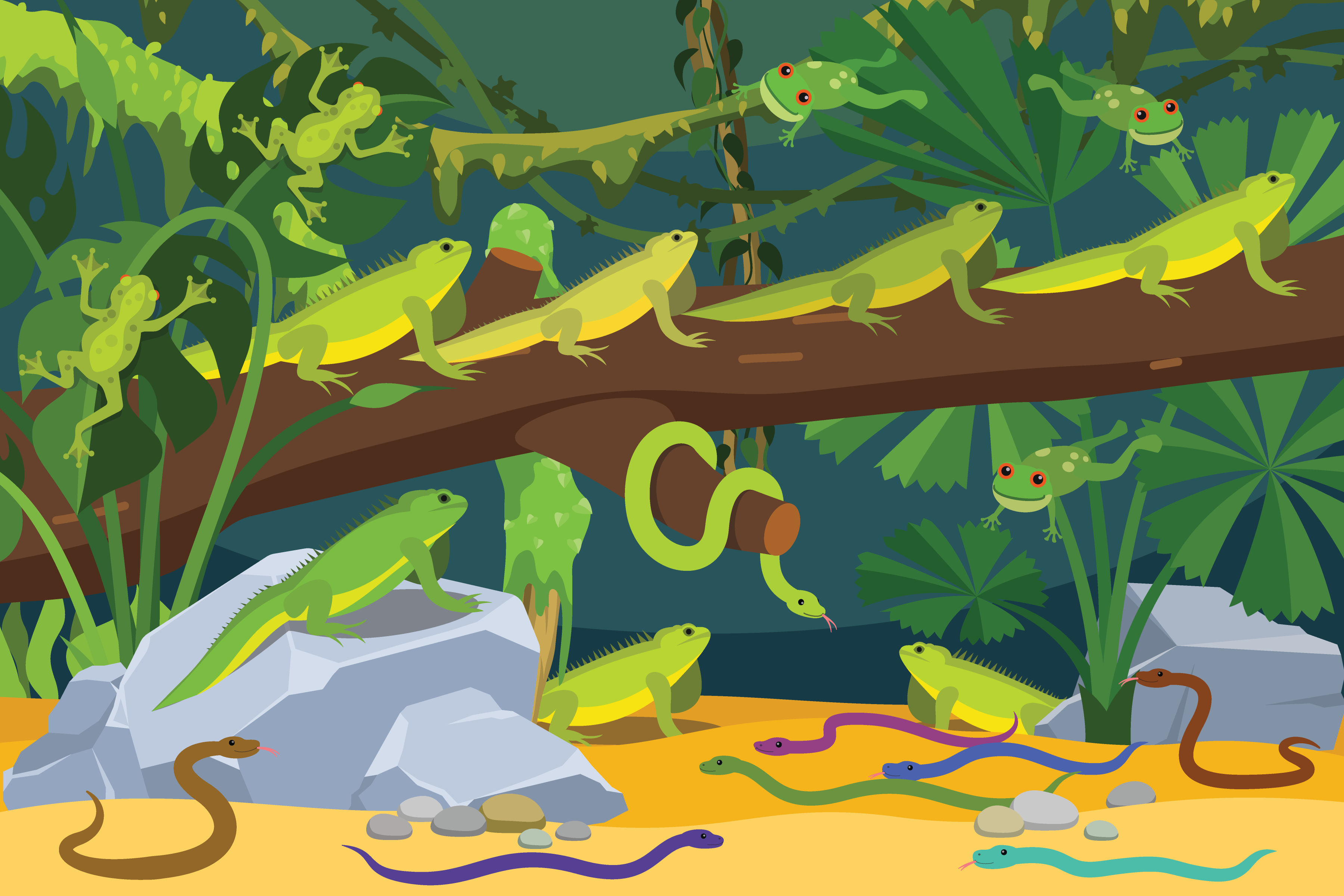 ¿Cuántos reptiles vio la familia de Jada?
Muestra cómo pensaste. Usa dibujos, números o palabras.20.2: Exhibiciones del zoológicoEn la exhibición de aves, Jada vio 3 garzas, 6 halcones y 7 colibríes.
¿Cuántas aves vio Jada?
Muestra cómo pensaste. Usa dibujos, números o palabras.Luego, Jada fue a la exhibición de los grandes felinos.
Había 8 leones, 4 tigres y 3 guepardos.
¿Cuántos grandes felinos había?
Muestra cómo pensaste. Usa dibujos, números o palabras.Por último, Jada fue al zoológico interactivo.
Ella acarició 8 cabras, 7 ovejas y 4 cerdos.
¿Cuántos animales acarició Jada?
Muestra cómo pensaste. Usa dibujos, números o palabras.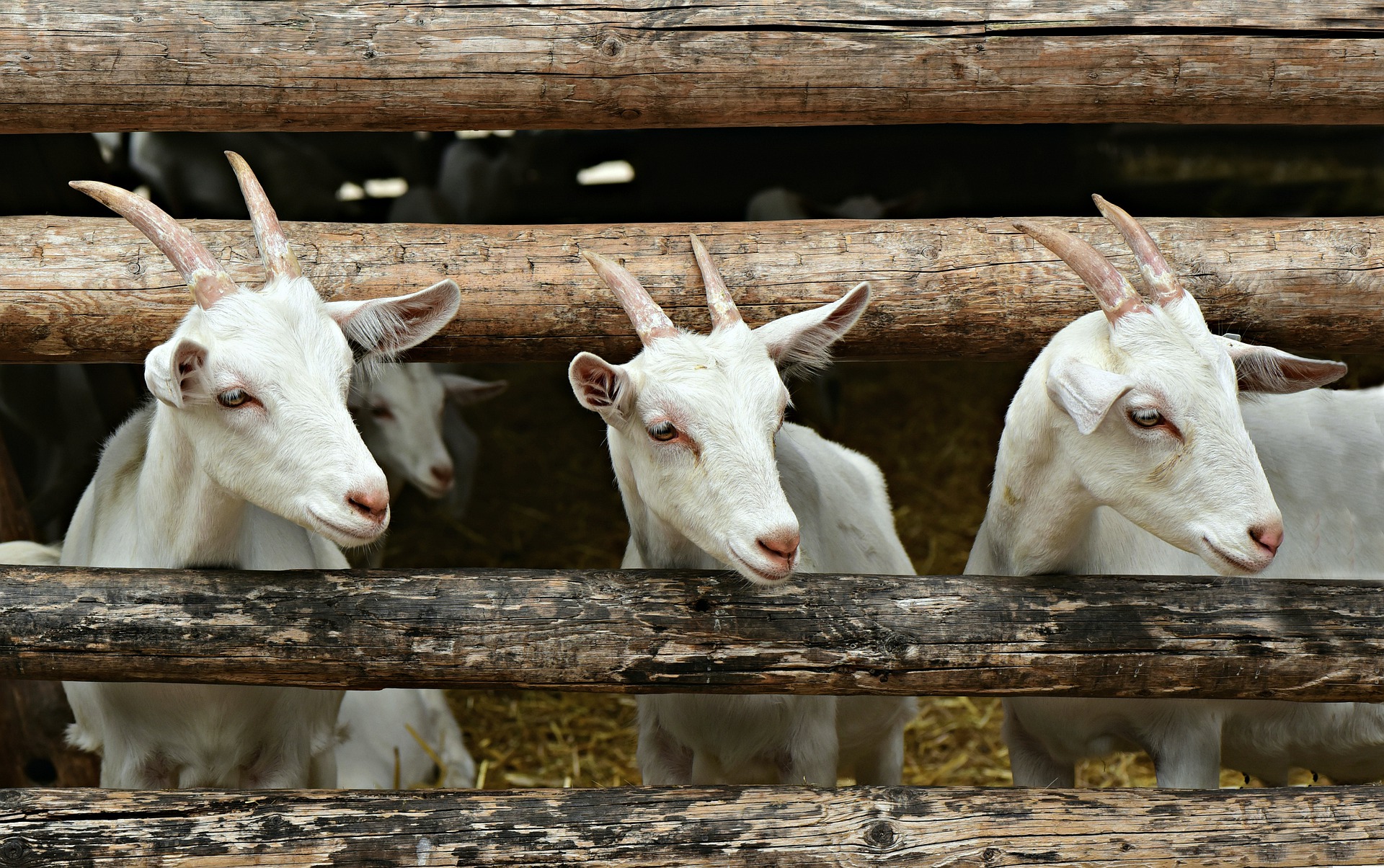 Section SummarySection SummaryVimos que formar una decena nos podía ayudar a sumar 3 números.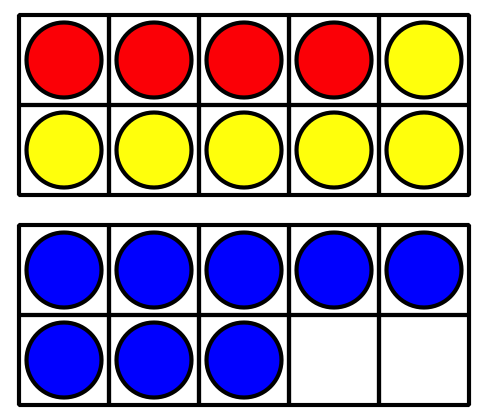 Vimos que formar una decena también nos podía ayudar a sumar 2 números.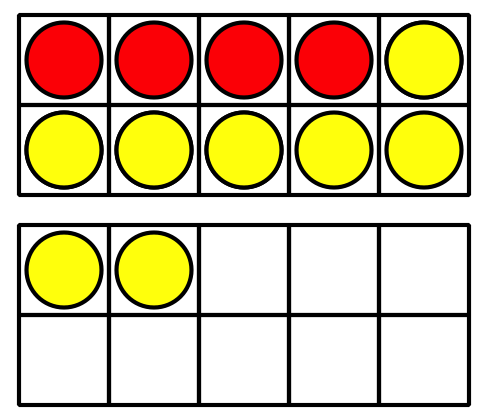 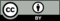 © CC BY 2021 Illustrative Mathematics®